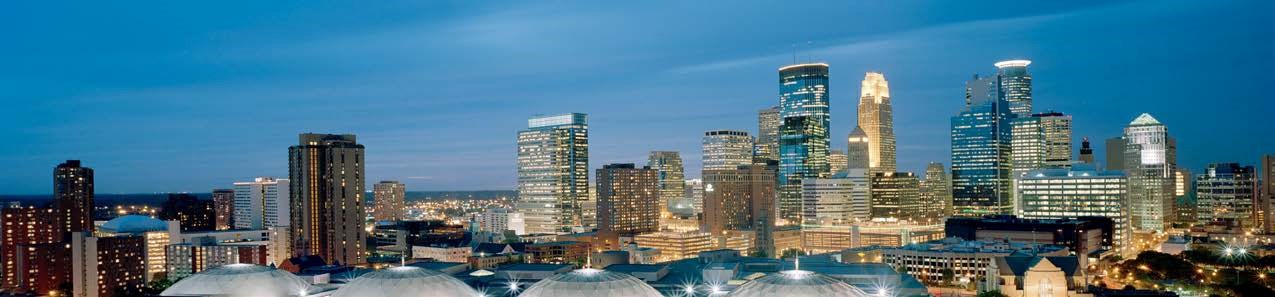 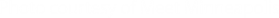 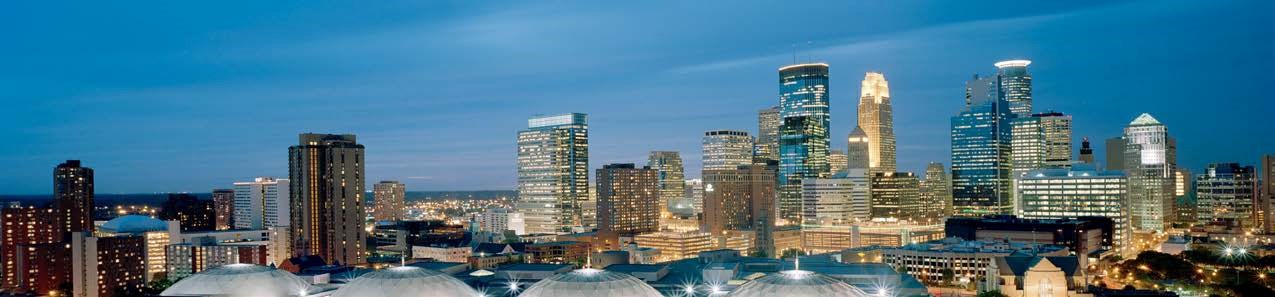 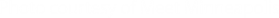 IMMIGRATION INFORMATION SESSION Thursday, April 4, 20199:30AM-12:00 PMHosted by: Lao Assistance Center of Minnesota503 Irving Ave N Ste 100A, Minneapolis, MN 55405http://www.laocentermn.org/andThe Minneapolis Office of Immigrant and Refugee Affairs9:30-9:40:   Purpose of session and introduction of speakers by Michelle Rivero, City of Minneapolis, Office of Immigrant and Refugee Affairs 9:40-11:10:  Colleen Beebe Purisaca, Attorney and Immigration Service Project Manager, Volunteer    Lawyers Network (VLN)— providing services to immigrants, what constitutes legal advice, what immigration focused legal service organizations exist in the Twin Cities and more11:10-11:30:  Nicky Leingang, Sr. Community Representative, Office of Representative Ilhan Omar:		Repatriation updates and congressional liaison assistance information11:30-11:50:  Kristian Doan, CAPI: Summary from Asian Americans Advancing Justice Conference11:50-12:10: Mai Neng Moua, Immigration removal defense attorney     12:10-12:30: Questions For more information or to request assistance in scheduling a community forum or legal clinic on immigration related issues please contact:City of Minneapolis Office of Immigrant and Refugee Affairs (OIRA)Michelle Rivero, DirectorPhone: 612-673-6103 Cell: 612-357-1875email: michelle.rivero@minneapolismn.govWebsite: http://www.minneapolismn.gov/ncr/oira/index.htm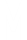 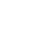 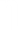 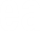 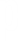 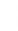 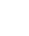 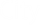 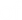 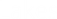 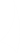 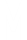 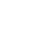 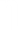 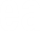 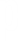 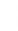 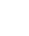 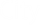 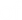 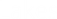 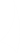 